BG.1.A.2 Aufmerksam beobachten												     Madeleine Meister, NeumattBG.2.A.2 Sammeln und Ordnen, ExperimentierenBG.2.C.1 Collagieren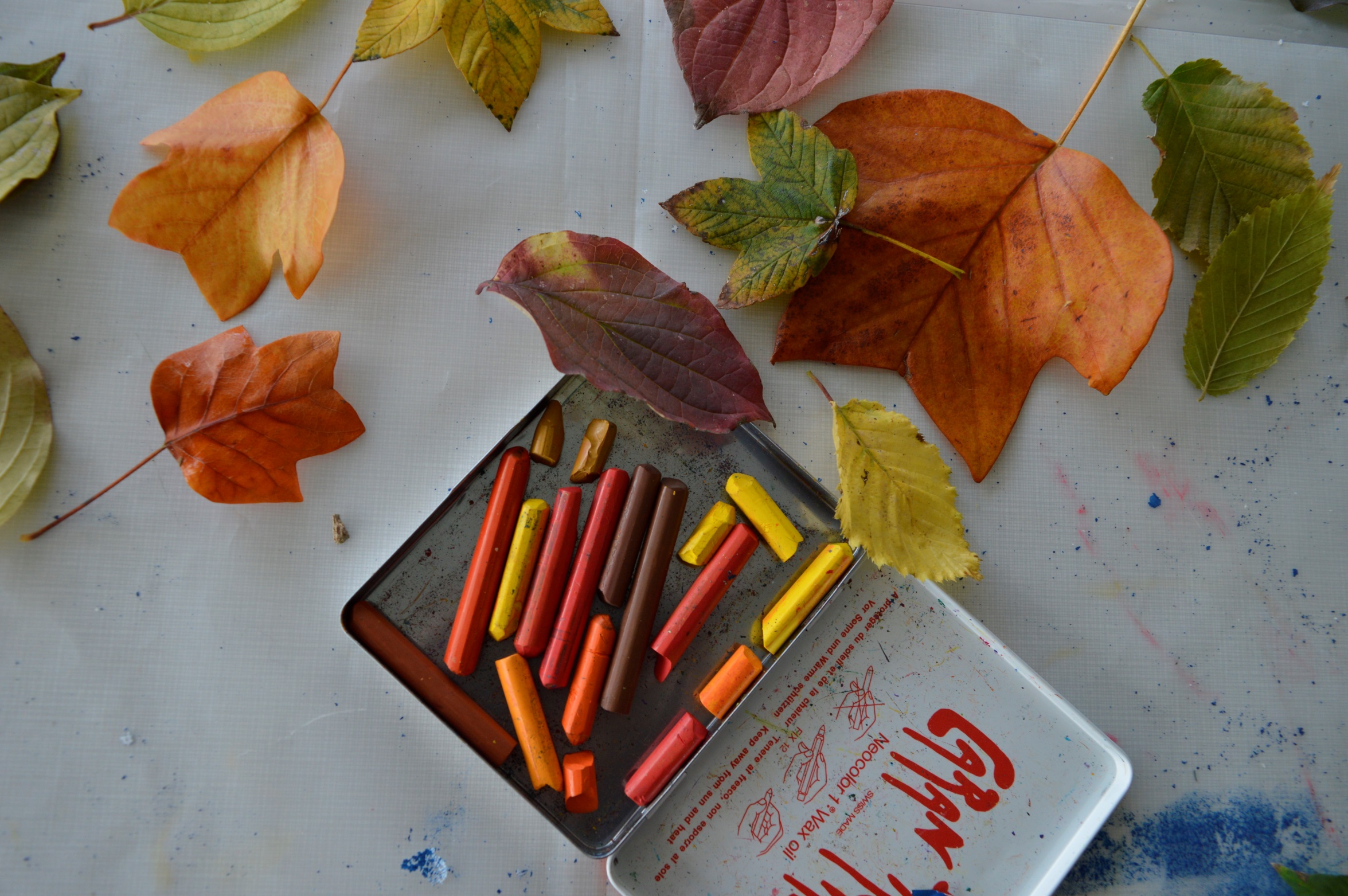 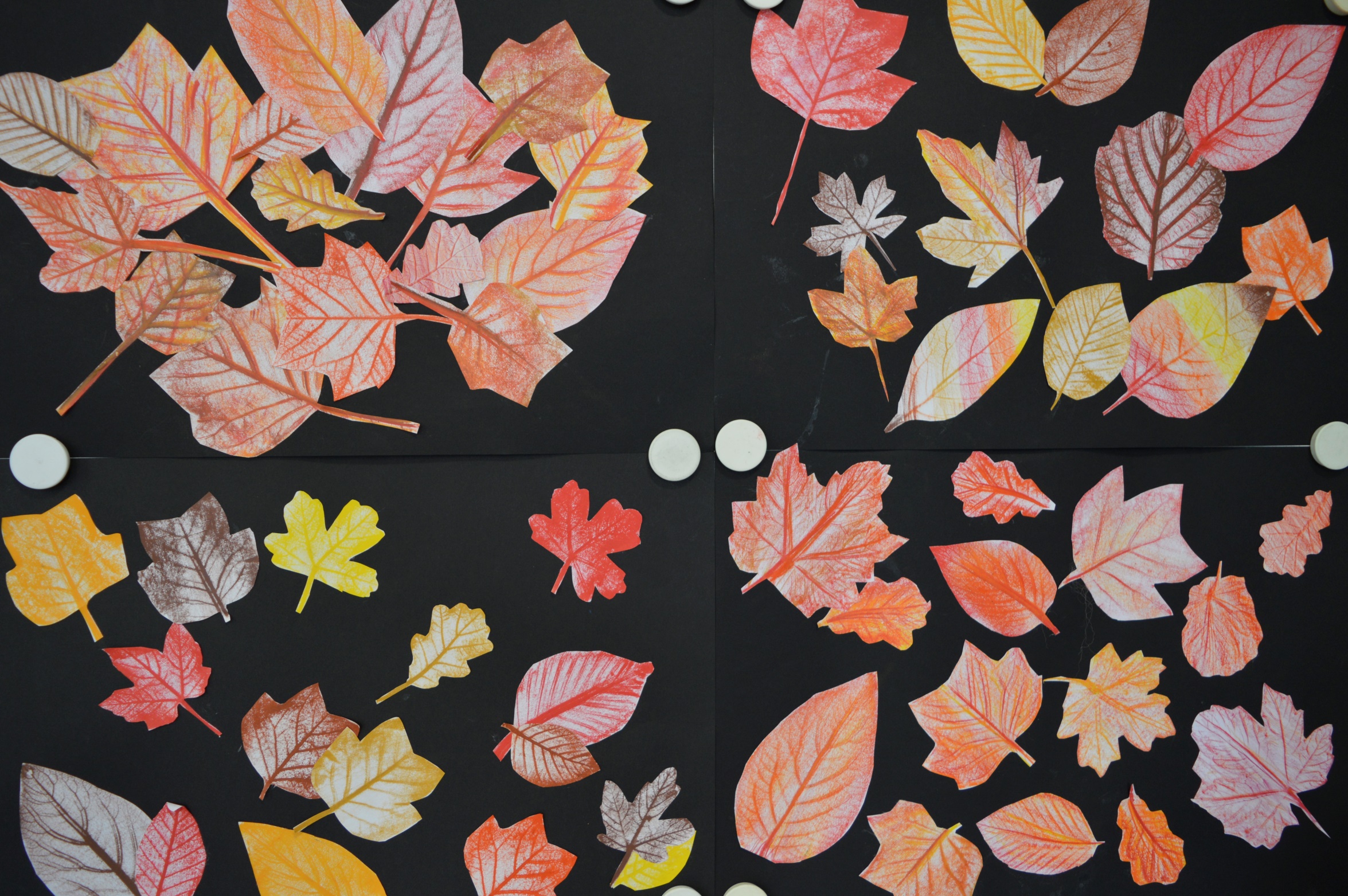 Reflexion und Weiterführung (nächste Schritte)BG.2.B.1 Farbe Die SuS können nach subjektiven Vorlieben Farben mischen und anordnen.SuS färben Kaffeefilter-Papier mit Herbstfarben ein (Pinsel, Malkasten)Nach dem Trocknen zeichnen sie mit Hilfe vorbereiteter Schablonen
verschiedene Laubblätter nach und schneiden sie aus.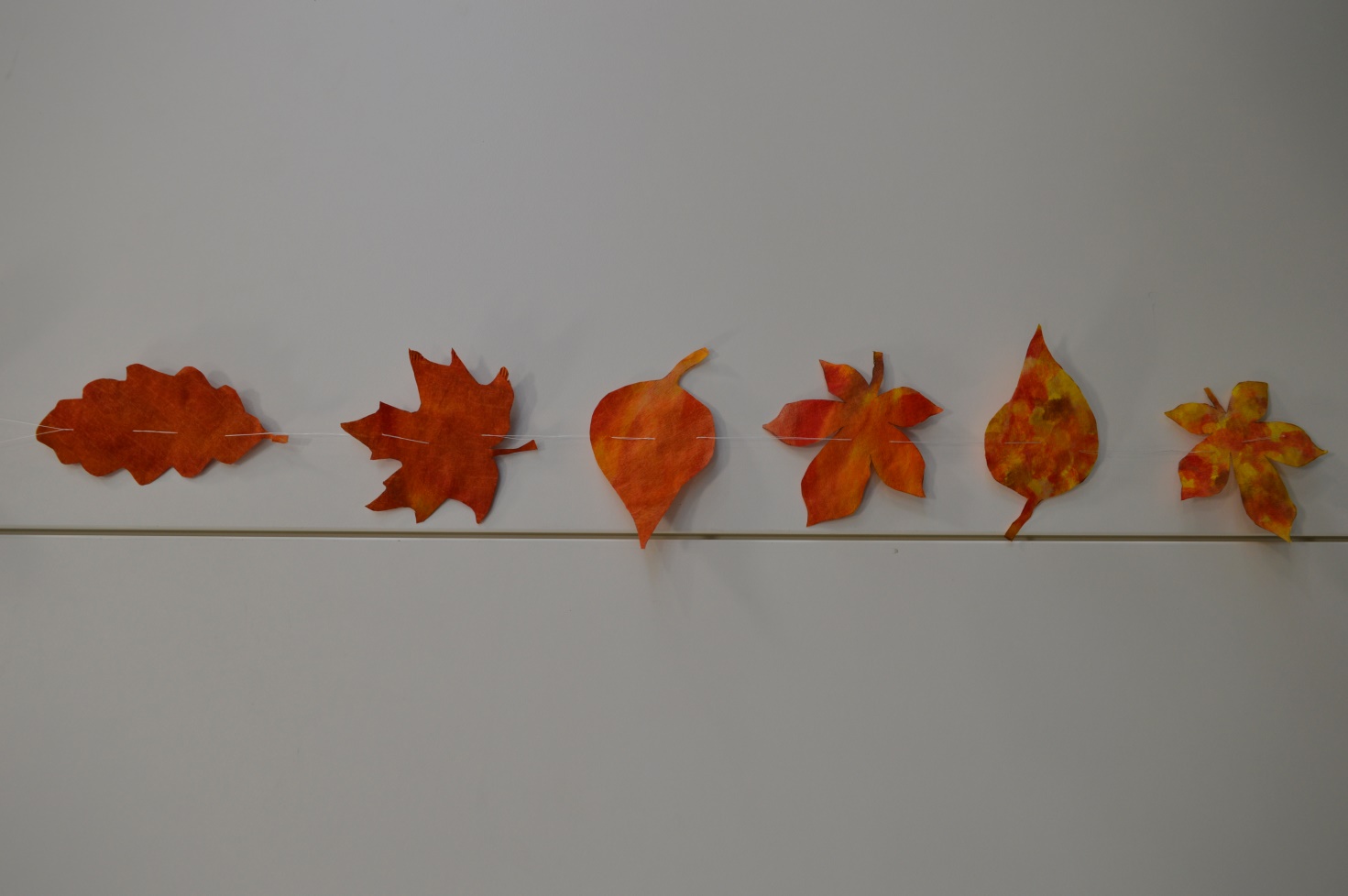 Danach fädeln sie die Laubblätter auf. (Zimmer- oder Fensterschmuck)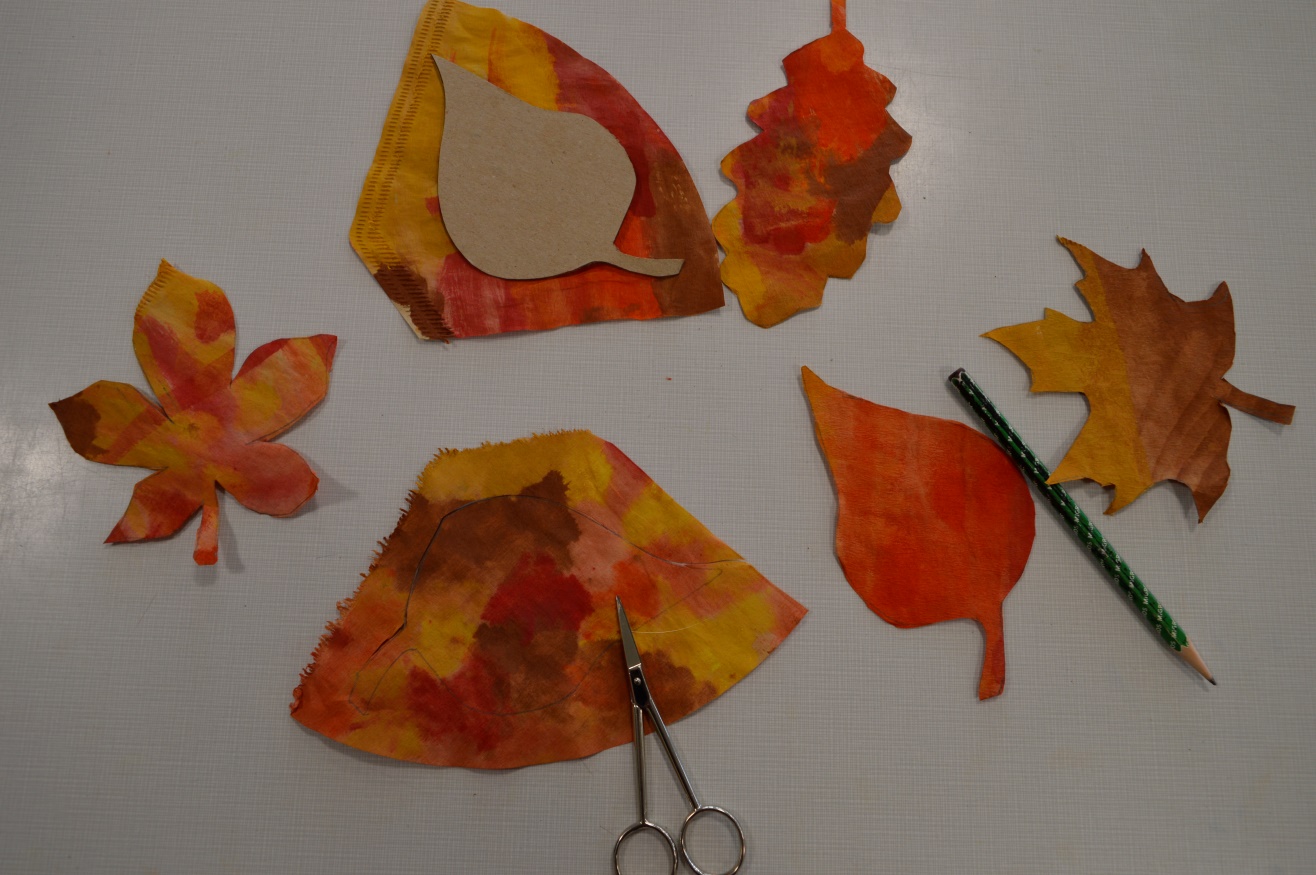 ZeitTeilschritte und
didaktischer KommentarVerlaufVerlaufOrganisatorischesOrganisatorischesZeitTeilschritte und
didaktischer KommentarInhalte, Tätigkeit der LPInhalte, Tätigkeit der SuSSozial-formMaterial / Medien5‘5-10‘10‘30‘Bis45‘BG.1.A.2Die SuS können Gegenstände (Laubblätter) betrachten und bedeutsame Merkmale aufzeigenBG.2.A.2Die SuS können Materialien, Dinge und Bilder aus der eigenen Lebenswelt nach eigenen oder vorgegebenen Kriterien sammeln und ordnen und damit experimentieren.Die SuS können Sammlungen und Experimente als Inspirationsquelle für ihren weiteren bildnerischen Prozess nutzen.BG.2.C.1Die SuS können durch Reissen, Schneiden, Falten und Kleben collagieren und montierenLP bringt viele verschiedene Laubblätter mit 
(oder gemeinsam mit SuS Laubblätter auf dem Schulhausareal suchen /sammeln)LP stellt Fragen:
Wie sehen sie aus?
Welche Farben passen zum Herbst?
Welche Formen gibt es?
Zu welchem Laubbaum gehört das Blatt? Name?
LP gibt Kriterien zum Ordnen vorLP zeigt, wie der Abrieb am besten funktioniert:
- Rückseite des Laubblattes  
  nehmen (vorher Blattadern
  ertasten)- Papier darüber legen- gut festhalten
- Kreide flach über das Papier 
  reibenLP zeigt das Ausschneiden, Arrangieren und Aufkleben für die CollageDie SuS betrachten die verschiedenen Laubblätter und äussern sich spontan dazu.Austausch mit einem Partnerkind:  Unterschiede besprechenSuS ordnen die verschiedene Laubblätter nach Farbe, Form und / oder GrösseSuS probieren die neue Technik ausSuS versuchen beim Abrieb auch Farben zu mischen = mehrere Kreiden/Farben zu verwendenSuS schneiden die gelungenen Herbstblätter aus und kleben sie auf das schwarze Papieralle
PAAlleEAgesammelte LaubblätterLaubblätterNeocolor I (gelb, orange, rot, ocker  und braun)Kopierpapier weissTonzeichenpapier A3 schwarzScheren, Leim